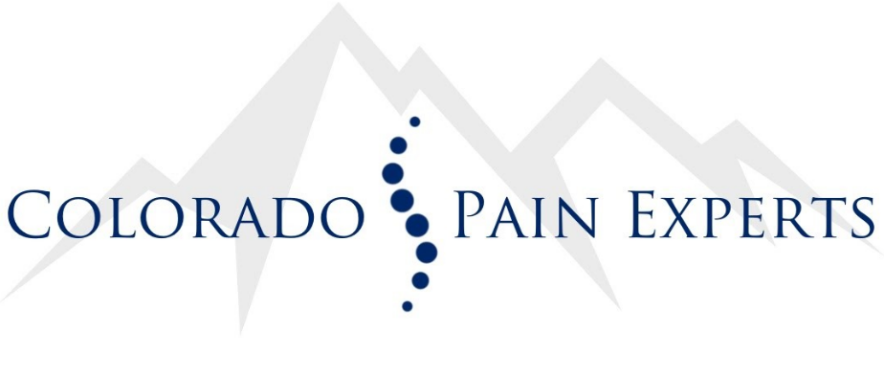 NO SURPRISES ACT - Self Pay Pricing List 	Clinic	New Patient Evaluation:  $250Urine Drug Screen:  $250Follow Up Visit:  $150Chiropractic CareNew Patient Evaluation:  $108Manipulation:  $50Acupuncture:  $80 Traction:  $40Bracing/DMECustom Knee Brace (L1846):  $1,500Cervical Therapy Collar (L0180):  $430Knee Brace (L1843):  $450Lumbar Brace (L0650):  $450Thoracic Brace (L0457):  $450TENS Unit:  $98Procedures OfferED at ASC (Professional Charges ONLY – does not INCLUDe FACILITY FEE (F.F.), F.F. fee is usually about the same as the professional charges)Cervical/Lumbar Epidural Steroid Injections:  $152Kyphoplasty:  1 level $672 2 levels-$1035Transforaminal Epidural Steroid Injections (Lumbar/Sacral):  $154 - $375	1 level one side: 154	1 level bilaterally: 245	2 levels one side-175	2 levels bilaterally- 275	3 levels one side-225	3 levels bilaterally- 375	Transforaminal Epidural Steroid Injections (Thoracic/Cervical):  $154 - $375	1 level one side: 154	1 level bilaterally: 245	2 levels one side-175	2 levels bilaterally- 275	3 levels one side-225	3 levels bilaterally- 375	Major Joint Injections- Knee, Shoulder (w/ US):  $165Medial Branch Blocks (Cervical/Thoracic):  $154 - $375	1 level one side: 154	1 level bilaterally: 245	2 levels one side-225	2 levels bilaterally- 300	3 levels one side-275	3 levels bilaterally- 375	Medial Branch Blocks (Lumbar/Sacral):  $125 - $477.50	1 level one side: 154	1 level bilaterally: 245	2 levels one side-225	2 levels bilaterally- 300	3 levels one side-275	3 levels bilaterally- 375	Peripheral Nerve Blocks:  $63 - $157.50	1 nerve-63	2 nerves-100 	3 nerves- 150 	4 nerves- 200 	5-6 nerves-300Platelet Rich Plasma (PRP) Therapy:  $735 - $875Radiofrequency Ablations (Cervical/Thoracic):  $310 - $500	1 level one side: 310	1 level bilaterally: 375	2 levels one side-350	2 levels bilaterally- 400	3 levels one side-425	3 levels bilaterally- 500	Radiofrequency Ablations (Lumbar/Sacral):  $310 - $5001 level one side: 310	1 level bilaterally: 375	2 levels one side-350	2 levels bilaterally- 400	3 levels one side-425	3 levels bilaterally- 500	Radiofrequency Ablations (Peripheral):  $100 - $450	1 nerve-100	2 nerves-200	3 nerves- 250 	4 nerves- 350	5-6 nerves-450Radiofrequency Ablations (Intercostal):  $100-450	1 nerve-100	2 nerves-200	3 nerves- 250 	4 nerves- 350	5-6 nerves-450Spinal Cord Stimulator:  $500Superion Device/Vertiflex: 1 level $400 2 levels $600Vertebroplasty:  1 level $672 2 levels- $1035In Office Procedures w/o SedationMinor Joint Injections (w/ US):  $147Interim Joint Injections (w/ US):  $151Occipital Nerve Block (3 nerves): $272.50